FORMULAREFormularul – 1	Propunere tehnică pentru atribuirea contractului;Formularul  – 2	 Formular de ofertă (propunerea financiară) pentru atribuirea  contractului;Formularul  – 3	 Centralizator de preţuri.FORMULARUL nr.1OFERTANTUL__________________   (denumirea/numele)PROPUNERE TEHNICAEchipamente pentru modernizarea standurilor de laborator Autovehicule Rutiere          LOT 1 – Calculatoare de automobile                LOT 2. Senzori si module electronice pentru domeniului auto              LOT 3. Panouri de control, cablaje si accesorii pentru standuri experimentaleSemnătura ofertantului sau a reprezentantului ofertantului                    .....................................................Numele  şi prenumele semnatarului				        .....................................................Capacitate de semnătura					        .....................................................Detalii despre ofertant Numele ofertantului  						        .....................................................Ţara de reşedinţă					                    .....................................................Adresa								        .....................................................Adresa de corespondenţă (dacă este diferită)			        .....................................................Adresa de e-mail                                                                                    .....................................................Telefon / Fax							        .....................................................Data 							                    .....................................................FORMULARUL nr. 2OFERTANTUL__________________   (denumirea/numele)FORMULAR DE OFERTACatre ....................................................................................................                     (denumirea autoritatii contractante si adresa completa)    Domnilor,    1. Examinand documentatia de atribuire, subsemnatii, reprezentanti ai ofertantului ______________________________, (denumirea/numele ofertantului)     ne oferim ca, în conformitate cu prevederile si cerintele cuprinse în documentatia mai sus mentionata, să furnizăm ,,.....................................................................................................’’ pentru suma de ________________________ lei, (suma în litere si în cifre)                                                    la care se adauga taxa pe valoarea adaugata în valoare de ______________________  lei (suma în litere si în cifre)    2. Ne angajam ca, în cazul în care oferta noastra este stabilita castigatoare, sa terminam furnizarea acestora în conformitate cu specificaţiile din caietul de sarcini în _________________________________________________________________ (perioada în litere si în cifre)zile calendaristice.                      3. Ne angajam sa mentinem aceasta oferta valabila pentru o durata de______________ zile, respectiv pana la data de __________________(durata în litere si în cifre)                                                                                                (ziua/luna/anul) si ea va ramane obligatorie pentru noi si poate fi acceptata oricand înainte de expirarea perioadei de valabilitate.    4. Pana la încheierea si semnarea contractului de achizitie publica aceasta oferta, împreuna cu comunicarea transmisa de dumneavoastra, prin care oferta noastra este stabilita castigatoare, vor constitui un contract angajant între noi.    5. Întelegem ca nu sunteti obligati sa acceptati oferta cu cel mai scazut pret sau orice alta oferta pe care o puteti primi.Data _____/_____/__________________, în calitate de _____________________, legal autorizat sa semnez                        (semnatura)oferta pentru si în numele ____________________________________.                                                       (denumirea/numele ofertantului)FORMULARUL nr.3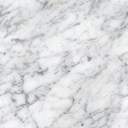 Operator Economic..........................(denumirea)CENTRALIZATOR DE PREŢURI Semnătura ofertantului sau a reprezentantului ofertantului                    .....................................................Numele  şi prenumele semnatarului				        .....................................................Capacitate de semnătura					        .....................................................Detalii despre ofertant Numele ofertantului  						        .....................................................Ţara de reşedinţă					                    .....................................................Adresa								        .....................................................Adresa de corespondenţă (dacă este diferită)			        .....................................................Adresa de e-mail                                                                                    .....................................................Telefon / Fax							        .....................................................Data 							                    .....................CERINTE AUTORITATE CONTRACTANTACERINTE AUTORITATE CONTRACTANTACERINTE AUTORITATE CONTRACTANTACERINTE AUTORITATE CONTRACTANTACERINTE AUTORITATE CONTRACTANTAOFERTĂ CONTRACTANTPoz.Denumire ProdusUM CantSpecificaţii tehnice SAU cerințe funcționale minimeSpecificaţii tehnice SAU cerințe funcționale ofertateCalculator de injecție si aprindere pentru motor cu minim 6 cilindri. Unitatea de calcul si procesare trebuie sa ofere acces in timp real asupra parametrilor si a hărților de funcționare a motorului. buc3Tensiune de alimentare 6 – 22 VIntrări (9 intrări cu rezoluție de 10Bits, 0-5V) pentru:- Senzor oxigen: LSU 4.2, LSU 4.9- Senzori detonații: 2 intrări- Senzor Flex Fuel- Senzor temperatura gaze evacuare (EGT)- Senzori temperatura: IAT, CLT, temperatura ulei, AC.- Senzori presiune: MAP, presiune ulei, presiune combustibil, presiune ACIeșiri:- Injectoare: 6  ieșiri cu protecție 5A, - Aprindere: 6  ieșiri cu protecție de 15A - Ieșiri auxiliare: 6 ieșiri cu protecție de 5A, Comunicare cu module electronice prin Serial și CAN BUS 2.0BComunicare PC: USBSoftware pentru scrierea hărților de aprindere și injecție combustibilComputer de bord, programabil, cu ecran de 7 inchbuc2Tensiune de alimentare 6 – 22 VDisplay 7 inch TFT 800x480Interfață de comunicare: CAN2.0 A/B, 250, 500, 1000 KbpsAccelerometru 3D si giroscop 3D pentru analiza dinamica a autovehiculului.Comunicare PC: USB 2.0, SerialIntrări analogice: 8 intrări cu rezoluție de 10 bits la tensiunea de 0-5VIntrări digitale: 8 intrăriCERINTE AUTORITATE CONTRACTANTACERINTE AUTORITATE CONTRACTANTACERINTE AUTORITATE CONTRACTANTACERINTE AUTORITATE CONTRACTANTACERINTE AUTORITATE CONTRACTANTAOFERTĂ CONTRACTANTPoz.Denumire ProdusUM CantSpecificaţii tehnice SAU cerințe funcționale minimeSpecificaţii tehnice SAU cerințe funcționale ofertateKit senzori pentru monitorizare temperatura anvelope sau discuri de frână (kit cu 4 camere cu infraroșu ce comunica pe CAN BUS)buc1Kit format din 4 camere termice- domeniul de măsura 0 - 255 °C pentru anvelope-  domeniul de măsura 0 - 950 °C pentru discuri de frână- transmisie date prin CAN BUS la frecventa de 50 HzSenzor concentrație etanol din combustibilul injectatbuc3Senzor Flex Fuel, ce măsoară cantitatea de etanol din combustibilul injectat.Tensiune de lucru 8 - 16VModul de conversie semnal si  comunicație CAN BUS pentru sonde temperatura Kbuc1- 8 Intrări pentru termocuple tip K- Interval de măsură 0 -1250°C- Transmitere date prin CAN BUS- Compensarea joncțiunilor la receModul Bluetooth  pentru ECU EMU Black buc2- Comunicare cu tablete android prin Bluetooth- Comunicare cu ECU prin CAN BUSTransmitere date in timp real-    Aplicație AndroidModul transmitere semnal senzor ABS roti prin CAN BUS buc1- Comunicare cu ECU prin CAN BUS- 4 Intrări de la senzori de viteză- Compatibil cu senzori VR sau HallInterfață adaptoare USB – CAN BUSbuc1- Adaptor interfață CAN BUS la USB pentru a permite utilizatorului sa se conecteze la rețeaua CAN BUS a automobiluluiSenzor temperatura gaze evacuare EGTSbuc6Senzorii temperatura gaze evacuare (EGT/EGTS) cu termocuple de tip KMaterial corp: inoxSenzor temperatura galerie de admisie IAT buc2Senzor temperatura aer galerie admisie pentru calculatoare auto stand-alone (Bosch sau echivalent)Sonda lambda wide-band LSU 4.9buc2Sonda Lambda Bosch DP-CZ-009CERINTE AUTORITATE CONTRACTANTACERINTE AUTORITATE CONTRACTANTACERINTE AUTORITATE CONTRACTANTACERINTE AUTORITATE CONTRACTANTACERINTE AUTORITATE CONTRACTANTAOFERTĂ CONTRACTANTPoz.Denumire ProdusUM CantSpecificaţii tehnice SAU cerințe funcționale minimeSpecificaţii tehnice SAU cerințe funcționale ofertatePanou cu 6  întrerupătoare universale + indicator tensiune bateriebuc3- Tensiune de funcționare 6 -20 V- 6 întrerupătoare ON OFF- Indicator de stare luminos pentru fiecare întrerupător- Afișare tensiune acumulator auto- Model informativ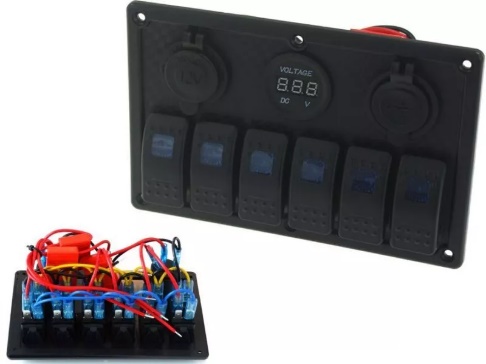 Panou de pornire motor cu un buton cu revenire + 3 întrerupătoarebuc2Tensiune de funcționare 6 -20 V- 3 întrerupătoare ON OFF- 1 Buton cu revenireModel informativ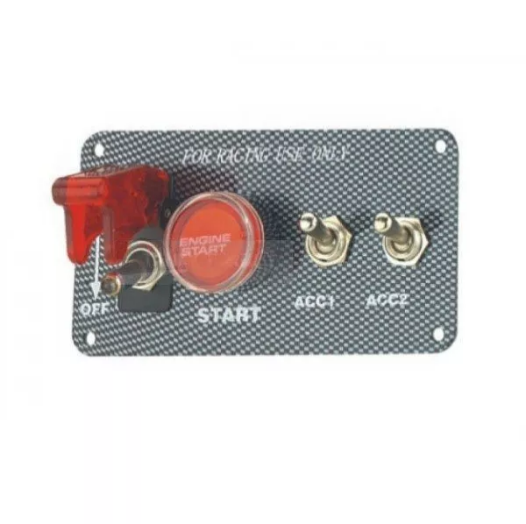 Cablaj universal pentru motor lungime 2.5 metribuc2Cablaj format din 20 de fire multifilare cu lungime de 2,5 m.Cablaj universal pentru mufe adaptoare de 30 cmbuc5Cablaj format din 20 de fire multifilare cu lungimea 30 cmAdaptor instalație electrica de la motor M50 Vanos cu ECU D. M. E 3.3.1buc1Adaptor de la instalația electrica M50 Vanos cu ECU D. M. E 3.3.1 la calculator EMUBRezervor combustibil 20 Lbuc2Capacitate rezervor 20 litriMaterial rezervor: AluminiuPompa combustibil buc3Alimentare pompa: 10 – 15VDebit maxim pompa: 300l/hPresiune maxima pompa: 6.5 barKit mufe de conexiune ECU compatibile EMU Blackkit4Kitul este format din 2 mufe de conexiune cu 39 de pini respectiv 24 de pini. Compatibila cu ECU EMU BlackCeas indicator AFR de 52mmbuc1Ceas indicator AFR 52mm cu afișaj digital si ieșire semnal pentru ECU, cu sonda lambda wide-band inclusaCeas indicator vacuum si presiune (maxim 2 bari) buc1Ceas indicator mecanicPachetul trebuie sa conțină si kitul de instalare:Indicator vacuum si presiune de supra-alimentare de pana la 2 bari Ceas indicator presiune de uleibuc1Ceas indicator presiune ulei Pachetul trebuie sa conțină ceasul indicator, senzor si kitul de instalareCeas indicator temperatura apabuc1Ceas indicator temperatura lichid de racire Pachetul trebuie sa conțină ceasul indicator, senzor si kitul de instalare.Conector (mufa) sonda lambda LSU 4.9buc2Mufa de conexiune pentru sonda oxigen LSU 4.9Conector (mufa) clapeta accelerație M50 DBWCbuc1Conector cu 6 pini compatibil cu clapeta de accelerație de pe motoarele M50Model informativ: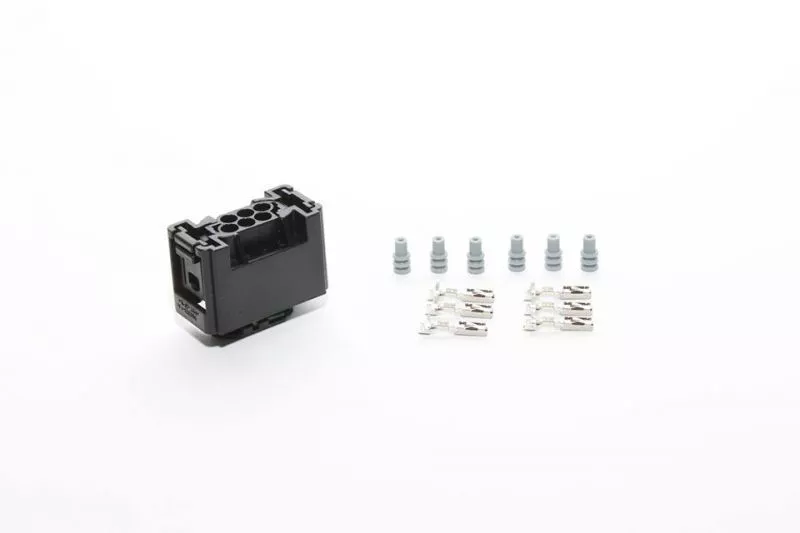 Conector (mufa) bobina inducție VW4COPbuc6Conector cu 4 pini compatibil cu bobinele de inducție din grupul VAG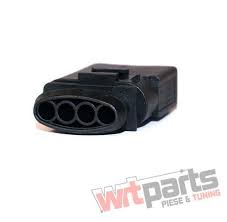 Cerinţe autoritate contractantăOfertă CONTRACTANT       TERMEN DE LIVRARE - maximum 21 de zile de la semnarea contractului de ambele părțiDescrierea tehnică detaliată a produselor ofertate, precum şi alte informaţii considerate semnificative, în vederea verificării corespondenţei propunerii tehnice cu specificaţiile tehnice prevăzute în caietul de sarcini. SE COMPLETEAZĂ DE CĂTRE CONTRACTANT CUM RESPECTĂ CERINȚELE TEHNICE MINIMALE SOLICITATE ÎN CAIETUL DE SARCINI PENTRU FIECARE LOT ÎN PARTE        GARANŢIEGaranția produsului va fi de minimum 12 luniDescrierea tehnică detaliată a produselor ofertate, precum şi alte informaţii considerate semnificative, în vederea verificării corespondenţei propunerii tehnice cu specificaţiile tehnice prevăzute în caietul de sarcini. SE COMPLETEAZĂ DE CĂTRE CONTRACTANT CUM RESPECTĂ CERINȚELE TEHNICE MINIMALE SOLICITATE ÎN CAIETUL DE SARCINI PENTRU FIECARE LOT ÎN PARTE           RECEPȚIA PRODUSULUIProdusul va fi livrat și recepționat la Facultatea de Inginerie, Departamentul Sisteme Termice si Autovehicule Rutiere.Recepția produselor se va efectua pe bază de proces verbal semnat de Contractant și Autoritatea Contractantă. Recepția produselor se va realiza în mai multe etape, în funcție de progresul contractului, respectiv: Recepția cantitativă se va realiza după livrarea produsului la locația indicată de Autoritatea Contractantă.Recepția calitativă se va realiza după verificarea tuturor cerințelor tehnice prevăzute în caietul de sarcini, precum și funcționalitatea acestora și, sau după caz, după remedierea tuturor defectelor, cel târziu în ultima zi a termenului maxim de livrare a produsului.Descrierea tehnică detaliată a produselor ofertate, precum şi alte informaţii considerate semnificative, în vederea verificării corespondenţei propunerii tehnice cu specificaţiile tehnice prevăzute în caietul de sarcini. SE COMPLETEAZĂ DE CĂTRE CONTRACTANT CUM RESPECTĂ CERINȚELE TEHNICE MINIMALE SOLICITATE ÎN CAIETUL DE SARCINI PENTRU FIECARE LOT ÎN PARTE       PLATA:   Plata se face în termen de maxim 30 de zile, de la livrarea       produsului, în contul contractantului deschis la Trezoreria     statului.      Documentele justificative care trebuie să însoțească factura:proces verbal de recepție cantitativă;proces verbal de recepție calitativă; proces verbal de instalare și instruire (dacă este cazul). Descrierea tehnică detaliată a produselor ofertate, precum şi alte informaţii considerate semnificative, în vederea verificării corespondenţei propunerii tehnice cu specificaţiile tehnice prevăzute în caietul de sarcini. SE COMPLETEAZĂ DE CĂTRE CONTRACTANT CUM RESPECTĂ CERINȚELE TEHNICE MINIMALE SOLICITATE ÎN CAIETUL DE SARCINI PENTRU FIECARE LOT ÎN PARTE      PREVEDERI CONTRACTUALE       Nu se acceptă actualizarea prețului contractului.Descrierea tehnică detaliată a produselor ofertate, precum şi alte informaţii considerate semnificative, în vederea verificării corespondenţei propunerii tehnice cu specificaţiile tehnice prevăzute în caietul de sarcini. SE COMPLETEAZĂ DE CĂTRE CONTRACTANT CUM RESPECTĂ CERINȚELE TEHNICE MINIMALE SOLICITATE ÎN CAIETUL DE SARCINI PENTRU FIECARE LOT ÎN PARTENR.LOT.Denumirea produsuluiUMCantitatea solicitataU.MPret unitar RON fara TVAPret total RON fara TVA Taxa pe valoare adaugata RON012345=3*46=5*19%1Calculator de injecție si aprindere pentru motor cu minim 6 cilindri. Unitatea de calcul si procesare trebuie sa ofere acces in timp real asupra parametrilor si a hărților de funcționare a motorului. buc3Computer de bord, programabil, cu ecran de 7 inchbuc2Kit senzori pentru monitorizare temperatura anvelope sau discuri de frână (kit cu 4 camere cu infraroșu ce comunica pe CAN BUS)buc1Senzor concentrație etanol din combustibilul injectatbuc3Modul de conversie semnal si  comunicație CAN BUS pentru sonde temperatura Kbuc1Modul Bluetooth  pentru ECU EMU Black buc2Modul transmitere semnal senzor ABS roti prin CAN BUS buc1Interfață adaptoare USB – CAN BUSbuc1Senzor temperatura gaze evacuare EGTSbuc6Senzor temperatura galerie de admisie IAT buc2Sonda lambda wide-band LSU 4.9buc2Panou cu 6  întrerupătoare universale + indicator tensiune bateriebuc3Panou de pornire motor cu un buton cu revenire + 3 întrerupătoarebuc2Cablaj universal pentru motor lungime 2.5 metribuc2Cablaj universal pentru mufe adaptoare de 30 cmbuc5Adaptor instalație electrica de la motor M50 Vanos cu ECU D. M. E 3.3.1buc1Rezervor combustibil 20 Lbuc2Pompa combustibil buc3Kit mufe de conexiune ECU compatibile EMU Blackbuc4Ceas indicator AFR de 52mmbuc1Ceas indicator vacuum si presiune (maxim 2 bari) buc1Ceas indicator presiune de uleibuc1Ceas indicator temperatura apabuc1Conector (mufa) sonda lambda LSU 4.9buc2Conector (mufa) clapeta accelerație M50 DBWCbuc1Conector (mufa) bobina inducție VW4COPbuc6TOTAL 